What to do todayCould add in a match the punchline activity. Just need to choose the video next. 1. Read a collection of jokesRead Ha, Ha, Ha, Boom! (Part 1).Put a star next to the jokes that you really like. Put a question-mark next to any that you can’t understand. Ask a grown-up if they can explain those ones to you. Are there any that neither of you get?!If you can bear it, read Ha, Ha, Ha, Boom! (Part 2).Choose 3-5 of these jokes and try learning them by heart. Practise telling them out loud. Can you use actions, expression and pauses to make them sound really funny? Try them out on someone else.2. Try making up your own jokesWatch this video about writing jokes:https://www.bbc.co.uk/programmes/p04v9hkxRead I’ve got a new job. Choose the best punchlines for the jokes. Try to write your ‘I’ve got a new job’ jokes. Watch these top five tips about writing jokes:https://www.bbc.co.uk/programmes/p04v9hmzTry following these tips and writing some of your own jokes. 3. Make a joke bookCollect your favourite jokes from Ha, Ha, Ha, Boom! and the jokes that you have written yourself. Add any other favourite jokes that you or your family have. Use How to Make a Folded Book to create the book. Write the jokes in the book. Add comic illustrations too.Ha, Ha, Ha, Boom! (Part 1)How do all the oceans say hello to each other? They wave!What did one wall say to the other wall? I’ll meet you at the corner!What do you call a bear with no teeth? A gummy bear!What do you get when you cross a snowman and a vampire? Frostbite!What do elves learn in school? The elf-abet.Why are seagulls called seagulls? Because if they flew over the bay, they’d be bagels!Why did the girl smear peanut butter on the road? To go with the traffic jam!How do you make a tissue dance? You put a little boogie in it.What do you call a fake noodle? An impasta!Why couldn’t the pony sing himself a lullaby? He was a little hoarse.What’s a pirate’s favourite letter? Rrrrrrr!What musical instrument is found in the bathroom? A tuba toothpaste.Why are fish so smart? Because they live in schools!What did 0 say to 8? Nice belt!Why do bananas have to put on sunscreen before they go to the beach? Because they might peel!What do you call a cow on a trampoline? A milk shake!Where do cows go for entertainment? To the moo-vies!How do you know if there’s an elephant under your bed? Your head hits the ceiling!What do you call a cow with no legs? Ground beef!What do you call a pig that knows karate? A pork chop!Why are ghosts bad liars? Because you can see right through them!Why do bees have sticky hair? Because they use honey combs!What do you call an alligator in a vest? An investigator!Why did the man run around his bed? Because he was trying to catch up on his sleep!What do you call a dinosaur that is sleeping? A dino-snore!What has ears but cannot hear? A field of corn.What did the left eye say to the right eye? Between us, something smells!What did one plate say to the other plate? Dinner is on me!Why did the kid cross the playground? To get to the other slide.What do you call a droid that takes the long way around? R2 detour.How do you stop an astronaut’s baby from crying? You rocket!What is a witch’s favourite subject in school? Spelling!What do you call a duck that gets all A’s? A wise quacker.What kind of tree fits in your hand? A palm tree!What animal is always at a game of cricket? A bat.What is a tornado’s favourite game to play? Twister!How does the moon cut his hair? Eclipse it.How does a scientist freshen their breath? With experi-mints!How are false teeth like stars? They come out at night!How can you tell a vampire has a cold? They start coffin.What’s worse than finding a worm in your apple? Finding half a worm.What do you call a boomerang that won’t come back? A stick.Did you hear about the new restaurant on the moon? The food was good, but there really wasn’t much atmosphere.How do you make an octopus laugh? With ten-tickles!What goes ha, ha, ha, boom? Someone laughing their head off. Ha, Ha, Ha, Boom! (Part 2)What is a vampire’s favourite fruit? A blood orange.What do you call a dog magician? A labracadabrador.Why didn’t the skeleton go to the dance? He had no body to dance with.What kind of award did the dentist receive? A little plaque.What do you call a funny mountain? Hill-arious.What did the big flower say to the little flower? Hi, bud!Why was the picture sent to prison? It was framed.Where do rabbits go after they get married? On a bunny-moon!What sound do hedgehogs make when they hug? Ouch!Why do ducks make great detectives? They always quack the case.What do you call an old snowman? Water.Why didn’t the orange win the race? It ran out of juice.What dinosaur had the best vocabulary? The thesaurus.Why did the man put his money in the freezer? He wanted cold hard cash!What creature is smarter than a talking parrot? A spelling bee.What is orange and sounds like a parrot? A carrot!What kind of dinosaur loves to sleep? A stega-snore-us.Where do sheep go to get their hair cut? The baa-baa shop.What do you call a group of disorganized cats? A cat-tastrophe.Why did the chicken get a penalty? For fowl play.Where do you learn to make banana splits? At sundae school.Why did the tomato turn red? It saw the salad dressing.Where do hamburgers go to dance? The meat-ball.What’s the worst thing about throwing a party in space? You have to planet.Why did the tree go to the dentist? It needed a root canal.Why can’t you trust atoms? They make up everything!Why do moon rocks taste better than earth rocks? Because they’re meteor.What kind of music do planets listen to? Nep-tunes.Why did the opera singer go sailing? They wanted to hit the high Cs.When do doctors get angry? When they run out of patients.Why did the golfer wear two pairs of pants? In case they got a hole in one.Why did the scientist take out their doorbell? The wanted to win the no-bell prize.What did the calculator say to the maths student? You can count on me.Why couldn’t the bike stand up? It was too tyr-ed.What did the digital clock say to the grandfather clock? Look! No hands!Why did the computer go to the doctor? It had a virus.What did the hat say to the scarf? You hang around, and I’ll go on ahead.What do you call a blind dinosaur? A do-you-think-he-saw-us.What do you call two guys hanging on a window? Kurt and Rod.Why did the worker get fired from the orange juice factory? Lack of concentration.Did you hear about the kidnapping in the park? They woke him up.What do you call a guy lying on your doorstep? Matt.What do snowmen call their fancy annual dance? The Snowball.Why is it so windy inside an arena? All those fans.What do you do if you see a spaceman? Park your car, man.I’ve got a new job Read these examplesChoose the best punchline (end line) for these jokesPossible punchlinesTry making up your own ‘new job’ jokes. Think of a job and then think of a word or expression that could go with it to make a punchline. Or think of the expression and then think of the job it would match. How to Make a Folded BookI’ve got a new jobWhat is it?I’m a footballerHow’s it going?Things keep kicking offI’ve got a new jobWhat is it?I’m a sugar farmerHow’s it going?It’s sweetI’ve got a new jobWhat is it?I’m a lift operatorHow’s it going?It’s a bit up and downI’ve got a new jobWhat is it?I sell underwearHow’s it going?I’ve got a new jobWhat is it?Working at the recycling centreHow’s it going?I’ve got a new jobWhat is it?Fixing fridgesHow’s it going?I’ve got a new jobWhat is it?I work in a car shopHow’s it going?I’ve got a new jobWhat is it?I decorate holes in the groundHow’s it going?I’ve got a new jobWhat is it?I’m a beekeeperHow’s it going?It’s pants!It’s buzzingTiringIt’s cool It’s rubbishPretty well1. Fold your sheet of paper along the two main directions (by folding it in half and then opening it, once for each direction).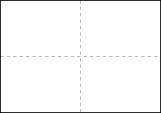 2. Now make another pair of creases, dividing the long direction into quarters making 8 sections altogether.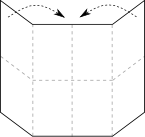 3. Unfold the paper again, fold it in half and make a cut with scissors as shown – you should be cutting through a double thickness of paper, but only as far as the quarter-folds you just made.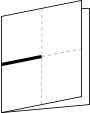 4. Open the paper out again. The resulting page should have a cut in its centre, a bit like this.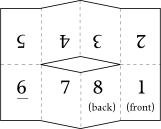 5. Fold it in half along the long direction, so that all your pages are still on the outside.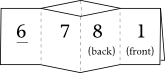 6. Now push the folded paper inwards from each end, so that the cut inner bit pushes out in both directions to make a kind of cross-shape. Fold the resulting pages together so that your front page is on the outside.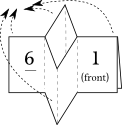 7. And there you have it: a little book of 8 pages that needs no stapling or gluing! Now make a dust jacket by cutting strips of coloured paper and folding them round each end of the book.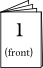 